Zad. 1Podpisz przedstawione znaki ochrony przeciwpożarowej.Zad. 2Rozstrzygnij, które zdania są prawdziwe, a które fałszywe. Wpisz w odpowiednie miejsce w tabeli P (zdanie prawdziwe) lub F (zdanie fałszywe).Zad. 3Uzupełnij zdania.a) Znaki określające drogę ewakuacji są koloru ........................................................... .b) Znaki, które ukazują miejsce, gdzie znajduje się gaśnica są koloru ........................................ .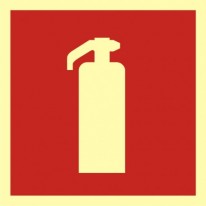 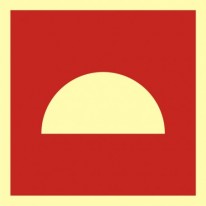 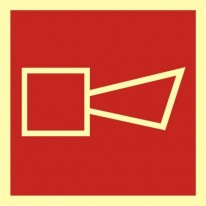 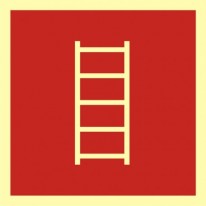 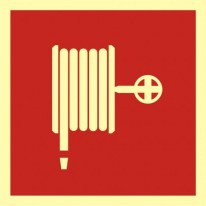 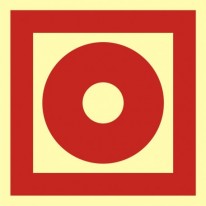 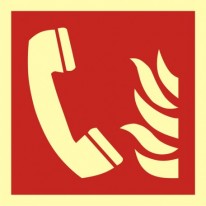 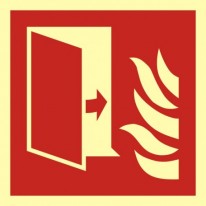 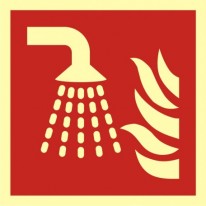 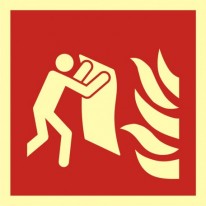 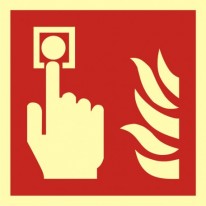 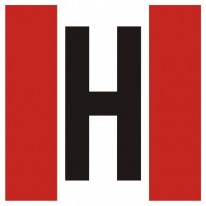 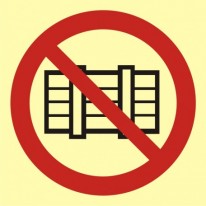 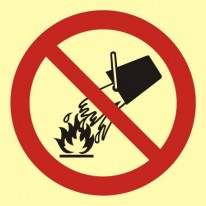 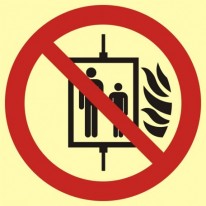 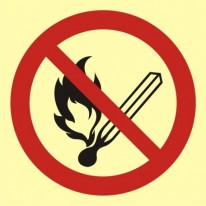 Zdanieprawda (P) lub fałsz (F)Jeśli zapali się urządzenie elektryczne, należy ugasić je letnią wodą.W czasie pożaru należy korzystać z windy, aby szybciej ewakuować się z budynku.W czasie pożaru należy szybko otworzyć okna, aby się nie zaczadzić.Tlenek węgla to bezwonny i bezbarwny gaz.W czasie pożaru mniejsze stężenie czadu jest bliżej podłogi.